1.三大检索提供模板：题目如：Potential of non-invasive esophagus cancer detection based on urine surface-enhanced Raman spectroscopy截图： 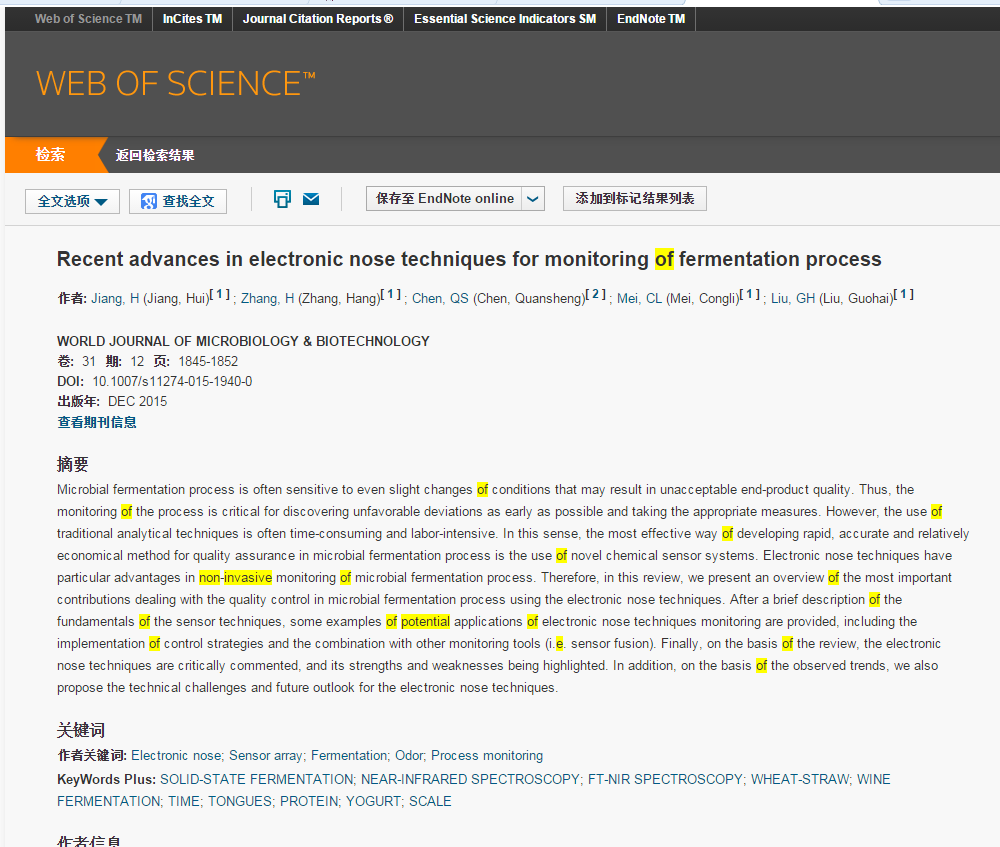 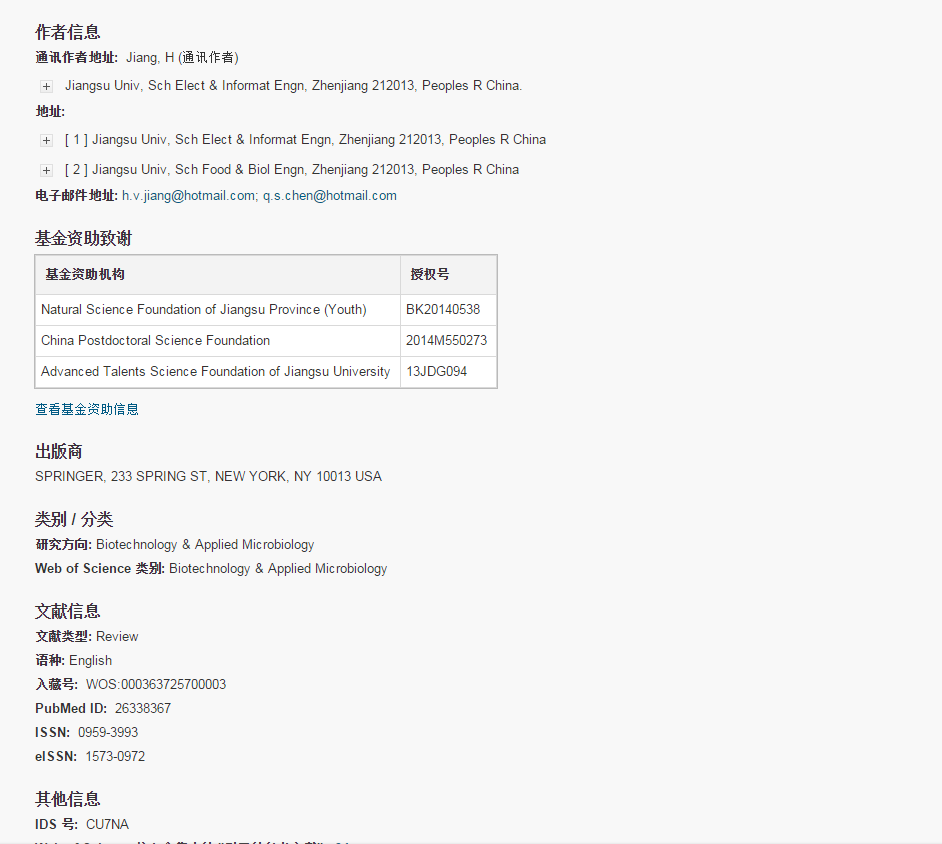 2.知网模板题目如：中国教育公平指标体系研究之探讨截图：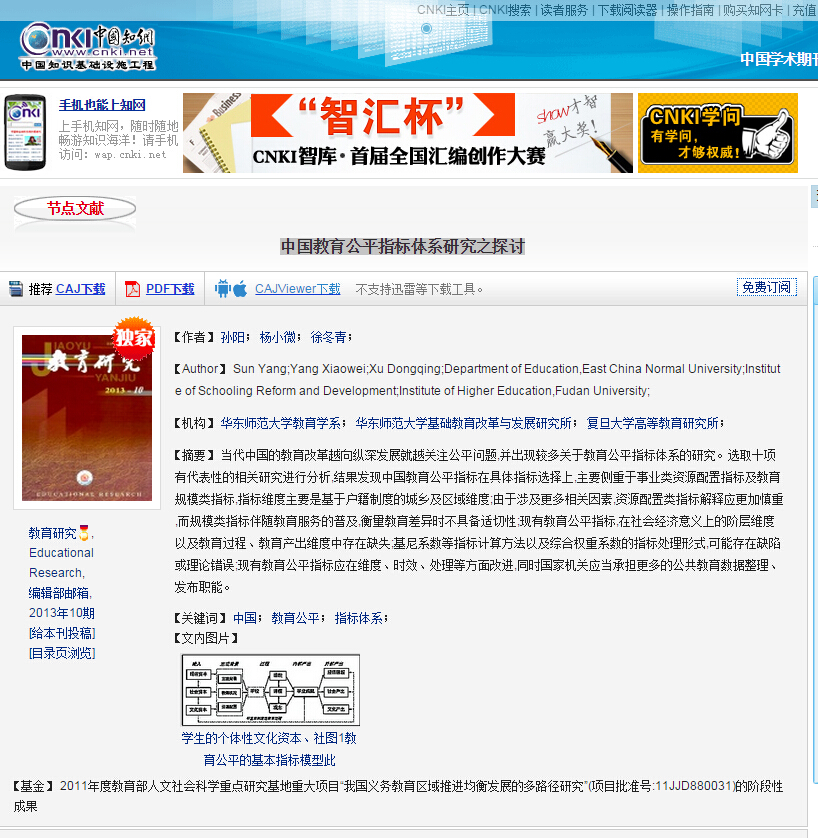 